У К Р А Ї Н АГОЛОВА ЧЕРНІВЕЦЬКОЇ ОБЛАСНОЇ РАДИРОЗПОРЯДЖЕННЯ25 березня 2022 р.	№ 43Керуючись частиною 7 статті 55 Закону України «Про місцеве самоврядування в Україні», відповідно до рішення 2-ї сесії обласної ради 
VІІІ скликання від 31.03.2021 №117-2/21 «Про встановлення іменних стипендій студентам закладів вищої та фахової передвищої освіти з числа дітей-сиріт, дітей-напівсиріт, один з батьків яких інвалід І групи, та дітей, позбавлених батьківського піклування», розглянувши клопотання обласної державної адміністрації від 22.02.2022 №01.41/18-217 та враховуючи висновок постійної комісії обласної ради з питань освіти, науки, культури, туризму, спорту та молодіжної політики від 21.03.2022 №1/16:1. Призначити іменну стипендію обласної ради з 01.02.2022 по 31.12.2022 студенту ІІ курсу факультету фізичної культури та здоров'я людини Чернівецького національного університету імені Юрія Федьковича Арнауту Сергію Миколайовичу.2. Виключити з 01.02.2022 зі списків на призначення іменної стипендії обласної ради студента ІІ курсу факультету фізичної культури та здоров'я людини Чернівецького національного університету імені Юрія Федьковича Нечепорука Михайла Олеговича у зв’язку із невиконанням індивідуального навчального плану.3. Контроль за виконанням даного розпорядження покласти на заступника голови обласної ради Михайла ПАВЛЮКА, Департамент освіти і науки обласної державної адміністрації та постійну комісію обласної ради з питань освіти, науки, культури, туризму, спорту та молодіжної політики (Оксана ПАЛІЙЧУК).Голова обласної ради	Олексій БОЙКОПро внесення змін до розпорядження голови Чернівецької обласної ради від 30.12.2021 №622 «Про призначення іменних стипендій обласної ради студентам закладів вищої та фахової передвищої освіти з числа дітей-сиріт, дітей-напівсиріт, один з батьків яких інвалід І групи, та дітей, позбавлених батьківського піклування»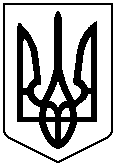 